Приложение 1А., учащийся 8 класса (ОВЗ), 14 лет.Письмо до занятий.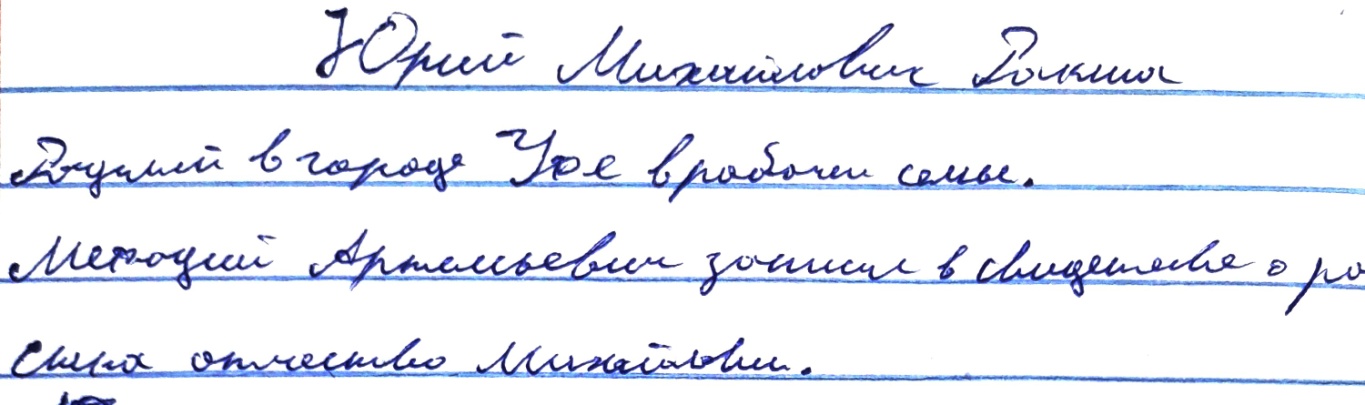 Письмо после занятий.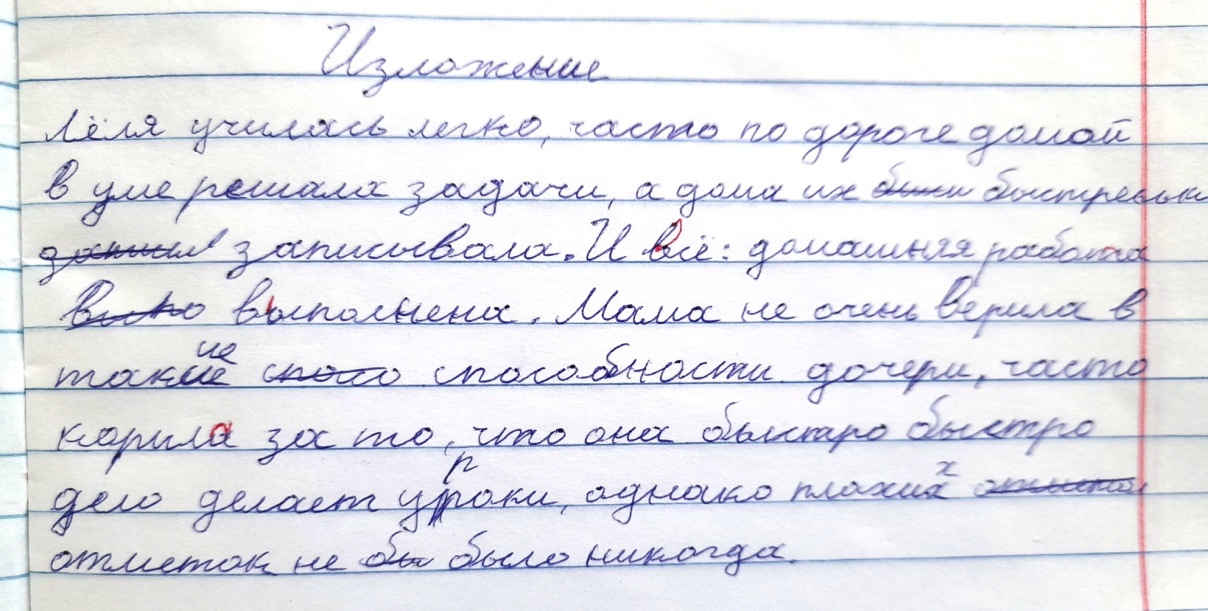 Письмо на доске.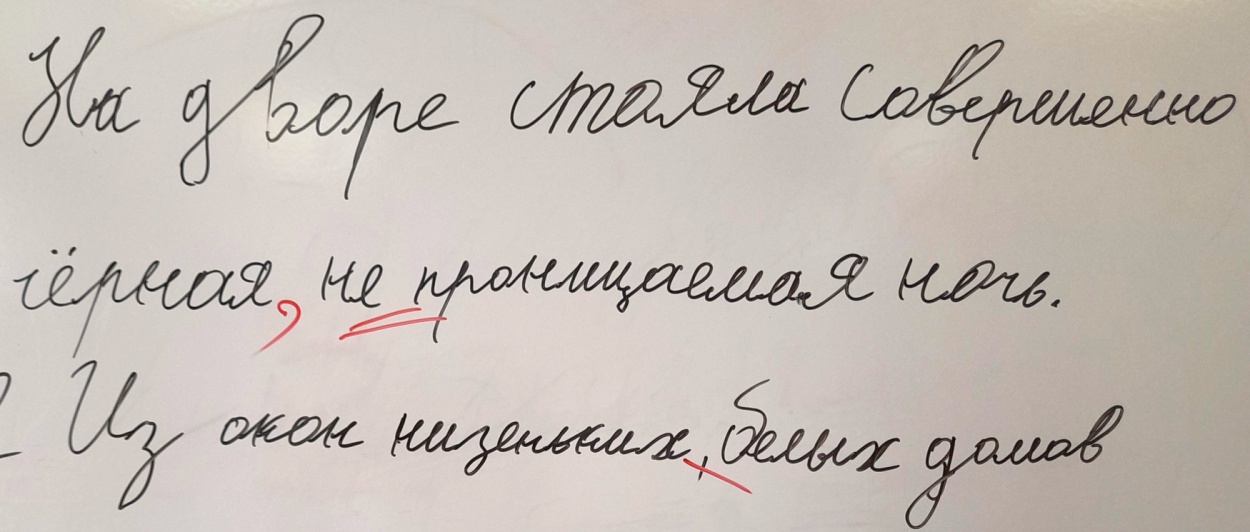 С., учащийся 5 класса, 12 лет.Письмо до занятий. 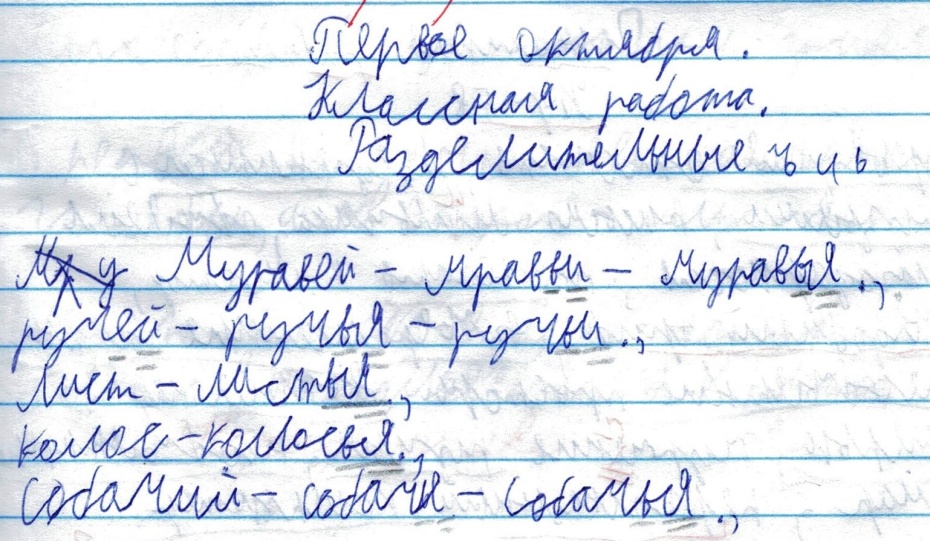 Письмо после занятий.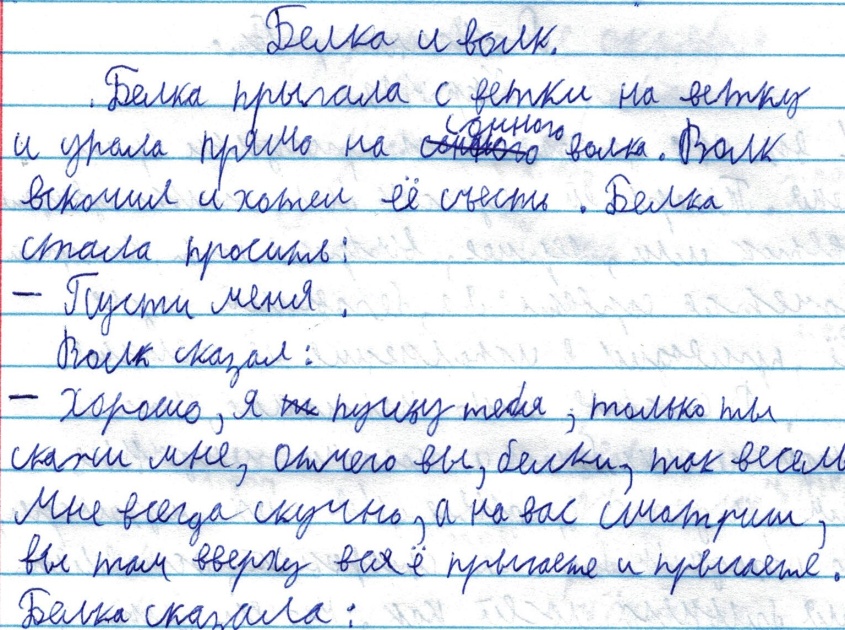 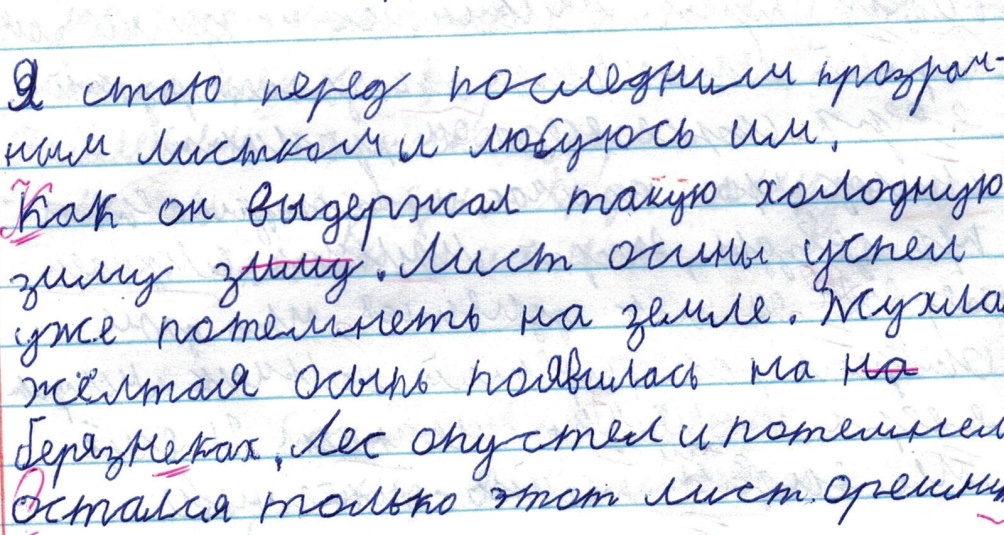 Д., учащийся 5 класса (ОВЗ), 11 лет. Письмо до занятий.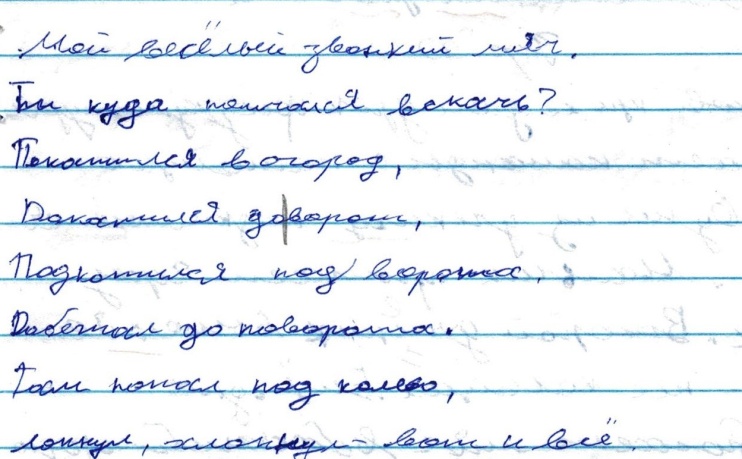 Письмо после занятий.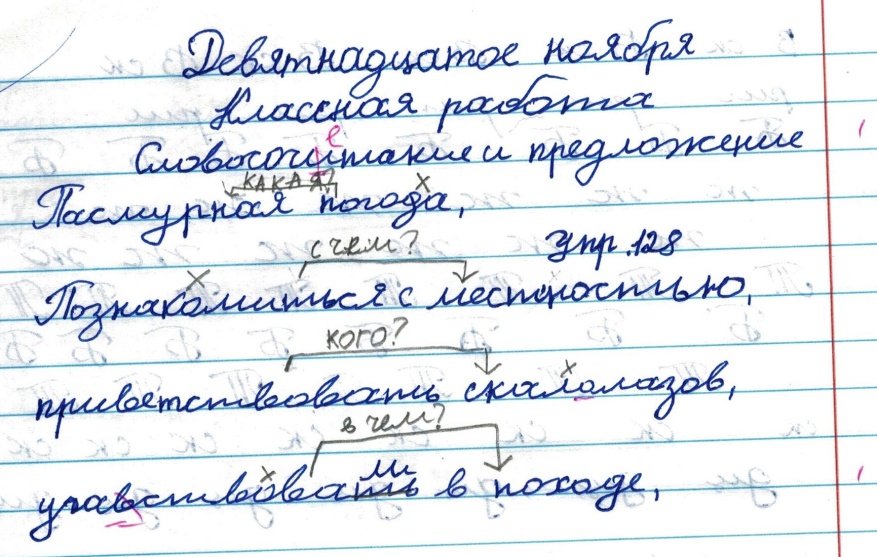 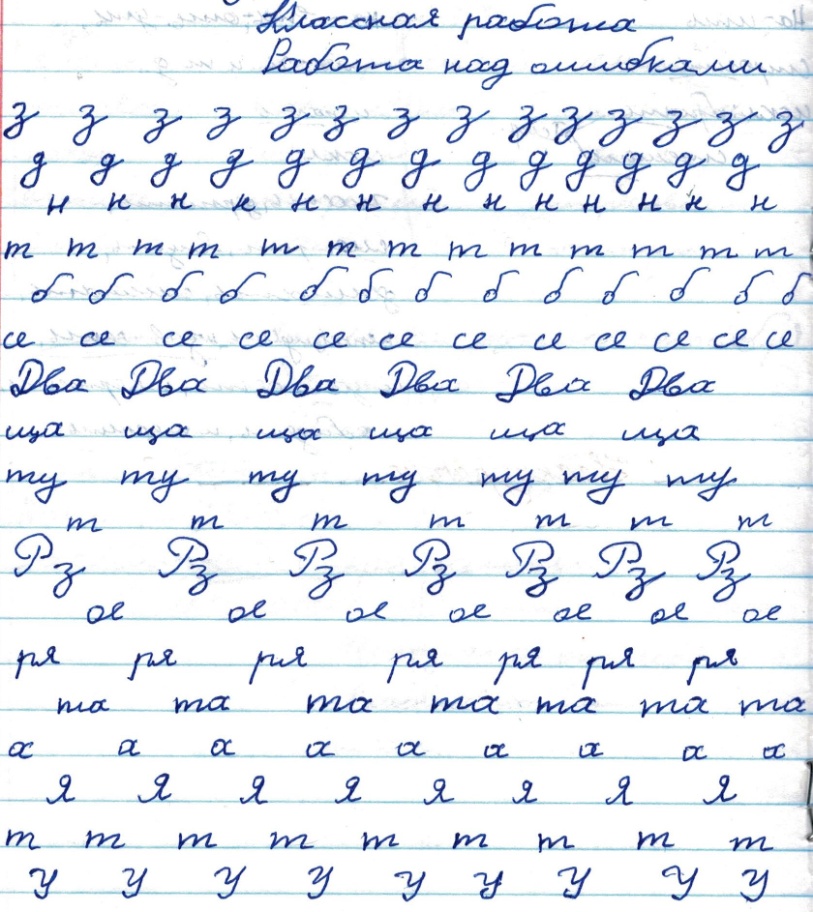 